 MEDISCHE FICHE 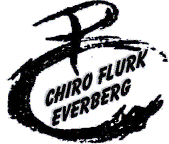 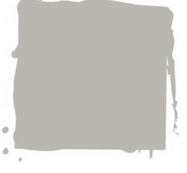 Deze medische fiche moet door de ouders en/of arts ingevuld worden. Op deze manier beschikt de leiding over de nodige informatie om uw kind een onvergetelijk kamp te bezorgen. Deze informatie is strikt vertrouwelijk en wordt enkel ter beschikking gesteld van de leiding van uw kind.  LET OP! Geef de volgende zaken mee op bivak: identiteitskaart + 2 kleefbriefjes van het ziekenfonds Die heb je nodig bij de apotheker of een ziekenhuisonderzoek.IDENTITEITSGEGEVENS VAN HET KINDNaam............................................Voornaam............................................... Geboortedatum...........................................................................................Straat en nummer.....................................................................................Postcode en gemeente................................................................................Telefoonnummer.........................................................................................Gsm-nummer ouders/voogd.........................................................................Wie contacteren wanneer ouders niet te bereiken zijn? Naam:......................................................................................................Telefoonnummer:........................................................................................MEDISCHE GEGEVENS Contactgegevens van uw huisarts: Naam: ……………………………………………… Telefoonnummer: ………………….….…Werd uw kind gevaccineerd tegen klem (tetanus)  neen	   ja, welk jaar __________________________________Mag uw kind deelnemen aan deze activiteiten afgestemd op zijn/haar leeftijd ? sport  spel   trektocht	 zwemmen ( kan niet zwemmen)Aandachtspunten en ziekten: astma		  suikerziekte		 hartkwaal 	 epilepsie  vlug moe              huidaandoening	 hooikoorts	 bedwateren slaapwandelen      reuma  		 allergie voor bepaalde stoffen, zo ja welke ? ______________________________________________ allergie voor bepaalde geneesmiddelen, zo ja welke ? ______________________________________________Wat moet de leiding zeker weten over de bovenstaande aandoeningen? Wat moet er gebeuren in noodsituaties? ..................................................................................................................................................................................................................................Heeft uw kind bepaalde ziektes gehad of heelkundige ingrepen waarvan de leiding op de hoogte moet zijn? ………………………………………………………………………………………….………………………………. ………………………………………………………………………………………….………………………………. Moet uw kind een speciaal dieet volgen (lactosevrij, geen varkensvlees, bepaalde allergieën)? ………………………………………………………………………………………….……………………………….. ………………………………………………………………………………………….………………………Moet uw kind tijdens het kamp bepaalde geneesmiddelen nemen? Welke, hoe dikwijls, en in welke dosis?Leiding mag - behalve EHBO - niet op eigen initiatief medische handelingen uitvoeren. Zonder toestemming van de ouders mogen ze zelfs geen lichte pijnstillende of koortswerende medicatie toedienen, zoals Perdolan, Dafalgan of aspirines. Hieronder kunt u hen die toestemming geven, zodat ze voor dergelijke zorgen niet naar een arts moeten.Wij geven toestemming aan de leiding om bij hoogdringendheid aan ons kind  een dosis via de apotheek vrij verkrijgbare pijnstillende en koortswerende medicatie toe te dienen*: 		 neen	   ja* Gebaseerd op aanbeveling Kind&Gezin 09.12.2009 – Aanpak van koorts / Toedienen van geneesmiddelen in de kinderopvangANDERE INLICHTINGEN..................................................................................................................................................................................................................................................................................................................................................Wanneer er iets verandert aan de gezondheidstoestand van uw kind is het belangrijk om dat door te geven aan de leiding zodat zij altijd op de gepaste manier kunnen reageren.Naam geneesmiddelWanneer:Hoeveel: